 Modèle particulaire de la matière :le modèle particulaire de la matière :La matière est constituée de particules extrêmement petites invisibles à l’œil nu indéformables et qui ne se brisent pas. Dans un corps pur toutes les particules sont identiques.Pour représenter les particules on utilise des formes arbitraires par exemple des boules , des triangles , des cubes ….Le modèle particulaire du solide :Conclusion  Les solides sont compacts et ordonnée ce qui explique que les solides ont une forme propre et un volume propre.Le modèle particulaire du liquide :Conclusion          L’état liquide est compact et désordonné. Ce qui explique que les liquides n’ont pas de forme propre et peuvent couler.Le modèle particulaire du liquide :Conclusion L’état gazeux est dispersé et désordonné. Ce qui explique que les gaz n’ont pas ni de forme propre ni de volume propre.Exercice d’application 1 :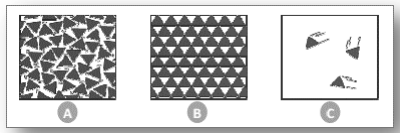  On a modélisé l’eau sous ses trois états physiques.Que représentent les triangles? ……………………………………. Pour chaque modèle, indique l’état de l’eau.       …………………………………………………… Relie chaque modéle par son état :
L’état ……………… est dispersé et désordonné.L’état………………..est compact désordonné.L’état………………… est compact ordonnéL’étatObservationinterprétationSolide :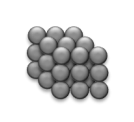 les particules sont très proches les unes des autres (presque entassées) La disposition est compacte.Solide :Chaque particule possède une place fixe.La disposition est ordonnéeL’étatObservationinterprétationliquide :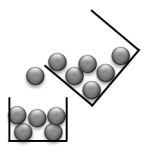 les particules sont très proches les unes des autres.L’ensemble est compact.liquide :les particules ne sont plus fixes, elles peuvent se déplacer facilement en glissant les unes sur les autres.Les particules sont organisées de manière désordonnée.L’étatObservationinterprétationgazeux :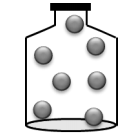 Les particules sont relativement éloignées entre elles forment un ensemble dispersé.gazeux :Les particules sont fortement agitées et se déplacent très rapidement de manière désordonnée.Les particules sont désordonnées.